Тема: «Решение систем уравнений» 9 классЦели: образовательная: оперирование основными понятиями, входящими в изучаемую тему; закрепление навыков решения систем уравнений различными методами и выработка умений пользоваться всеми методами решения систем уравнений; решение типовых и повышенного уровня сложности задач по теме;развивающая: побуждение учащихся к творческому, нестандартному мышлению через нестандартные вопросы и задания; развитие рефлексивных навыков;воспитательная: приобретение веры в себя, в свои потенциальные возможности; умение ставить перед собой цель, планировать деятельность; развитие навыков работы в группе, формирование культуры оформления.Ход урока1.Организационный моментСегодня мы поговорим о методах решения систем уравнений. Мы знаем, что правильно выбранный метод  часто позволяет существенно упростить решение, поэтому все изученные нами методы всегда нужно держать в зоне своего внимания, чтобы решать конкретные задачи наиболее подходящим методом. 2.Актуализация знаний   Перечислите методы решений систем уравнений.Подберите наиболее подходящий метод для решения следующих систем уравнений:   ;    ;     ;     .Игровой моментВ библейской  легенде голубка приносит Ною весть о том, что бог сменил гнев на милость и что потоп кончился. Выражение «Голубь мира» приобрело особую популярность после того, как голубь, несущий в клюве оливковую ветвь, был использован художником при создании эмблемы для Всемирного конгресса сторонников мира (.). 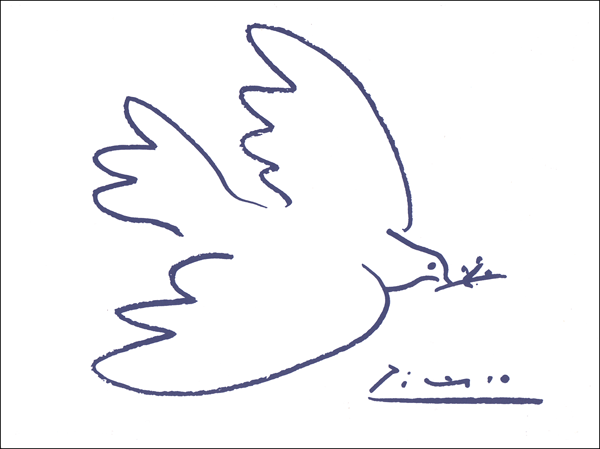 Решите системы уравнений. Используя найденные ответы, узнайте методом исключений фамилию художника, создавшего эту эмблему. I вариант                    II вариант  Ответы: I вариант  (-2; 0), (1; -3)                 II вариант  (5; -2), (2;-5)Вывод: Пабло Пикассо.Учитель: Пикассо-и-Руис, Пабло испанец. Годы жизни: 1881 - 1973. Великий художник 20-го века, живописец, рисовальщик, скульптор, график, керамист. Жил и работал в Париже и разных окрестностях Франции. В Эрмитаже - 35 картин, богатое собрание графики, а также произведения керамики. 3.Исследовательская работа (в группах).Подготовительная работаЗадание.При  каких  значениях  параметра  а  система  уравнений  имеет  три  решения?Решение: парабола y= x2 +a будет иметь с окружностью x2 + y2 = 4 три общие точки только в случае а = - 2.Ответ:  а = - 2 4.Решение примеров с «изюминкой»Учитель записывает все три системы на доске и выслушивает предложения учащихся об их решении, затем вызывает трех человек к доске.1.Решить систему уравнений:Решение. ( изюминка)Получили простейшую систему; применяя метод алгебраического сложения, получим:2. Решить систему уравнений:Решение. Изюминка состоит в том, что решения этой системы можно подобрать, как корни приведенного квадратного уравнения ( по теореме Виета). Ответ: (8;-5); (-5;8).3. Решить систему уравнений:Решение.   ( изюминка)      или   решаем, как пример 2. (3;4); (4;3); (-3;-4); (-4;-3).5.Дифференцированная самостоятельная работа( Самостоятельные и контрольные работы по алгебре и геометрии для 9 класса. Ершова А.П., Голобородько В.В.)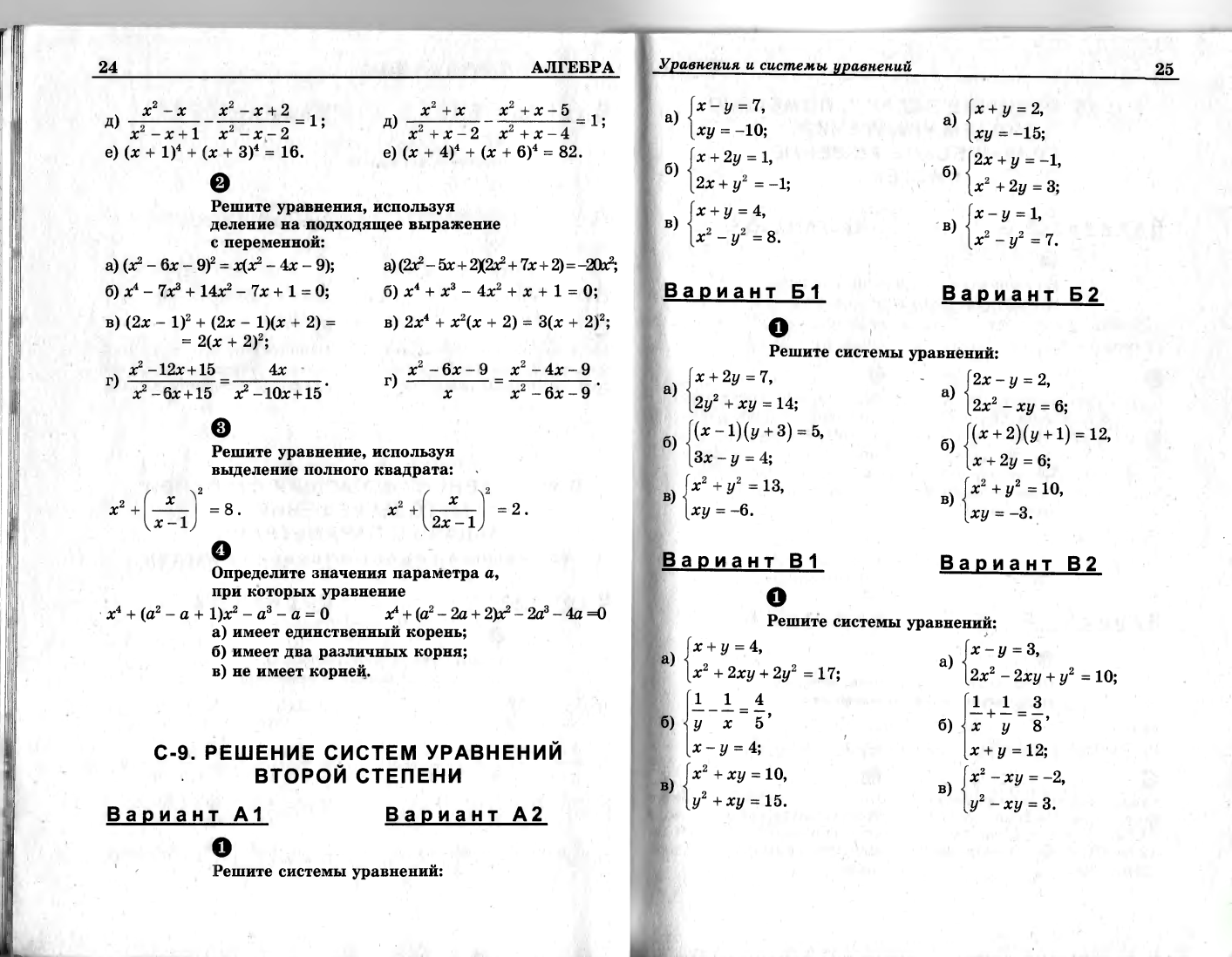 6.Итог урока1.Наш урок подошел к концу. Чем мы сегодня занимались на уроке, что нового узнали?Благодарю всех за проделанную работуПорой задача не решается,Но это, в общем, не беда.Ведь солнце все же улыбается,Не унывай никогда.Друзья тебе всегда помогутОни с тобой, ты не один.Поверь в себя – и ты все сможешь,Иди вперед и победишь.7.Домашнее задание (индивидуальное домашнее задание по карточкам).(Индивидуальное домашнее задание по теме: "Системы рациональных уравнений" Горина Л.В. http://metodisty.ru/m/files/view/individualnoe_domashnee_zadanie_po_teme-_-sistemy_racionalnyh_uravnenii)Сальвадор ДалиАлександр ДейнекаПабло Пикассо(-2;0), (1;-3)(5; -2), (2;-5)(-2;5), (-5;2)НОМЕР123456ОТВЕТ2 3 1 4 нет 1 